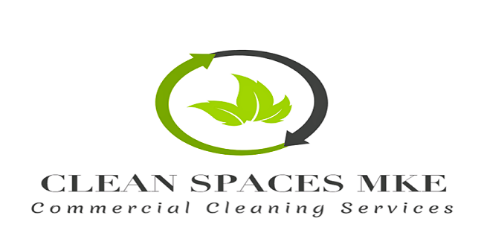 EMPLOYMENT / JOB APPLICATIONFULL NAME: ___________________________________ DATE: __________________                     First                              Middle                              Last       ADDRESS: _____________________________________________________________                  Street Address                                                                                                  Apt/Suite                           _____________________________________________________________                  City                                                     State                                                      Zip Code         E-MAIL: __________________________________ PHONE: _____________________SOCIAL SECURITY NUMBER (SSN): _____-____-_____   DATE AVAILABLE: __________________ DESIRED PAY: $_________ ☐ HOUR  ☐ SALARYPOSITION APPLIED FOR: _________________________________________________EMPLOYMENT DESIRED:  ☐ FULL-TIME  ☐ PART-TIME  ☐ SEASONALARE YOU A U.S. CITIZEN? ☐ YES  ☐ NO*                                                                        *IF NO, ARE YOU ALLOWED TO WORK IN THE U.S.? ☐ YES  ☐ NOHAVE YOU EVER BEEN CONVICTED OF A FELONY? ☐ YES*  ☐ NO*IF YES, PLEASE EXPLAIN: ____________________________________________________HIGH SCHOOL: _____________________ CITY / STATE: _____________________FROM: _____________________ TO: _____________________ GRADUATE? ☐ YES  ☐ NO DIPLOMA: _____________________COLLEGE: _____________________ CITY / STATE: _____________________FROM: _____________________ TO: _____________________ GRADUATE? ☐ YES  ☐ NO DEGREE: _____________________OTHER: _____________________ CITY / STATE: _____________________FROM: _____________________ TO: _____________________ DEGREE/CERTIFICATION: _____________________OTHER: _____________________ CITY / STATE: _____________________FROM: _____________________ TO: _____________________ DEGREE/CERTIFICATION: _____________________EMPLOYER 1: __________________________________________________________                       Company / IndividualE-MAIL: __________________________________ PHONE: _____________________ADDRESS: ____________________________________________________________                  Street Address                                                                                                  Apt/Suite                           ____________________________________________________________                  City                                                     State                                                      Zip Code         STARTING PAY: $_________ ☐ HOUR  ☐ SALARY ENDING PAY: $_________ ☐ HOUR  ☐ SALARYJOB TITLE: ______________ RESPONSIBILITIES: _____________________________FROM: _____________________ TO: _____________________REASON FOR LEAVING: _______________________________________________________EMPLOYER 2: __________________________________________________________                       Company / IndividualE-MAIL: __________________________________ PHONE: _____________________ADDRESS: ____________________________________________________________                  Street Address                                                                                                  Apt/Suite                           ____________________________________________________________                  City                                                     State                                                      Zip Code         STARTING PAY: $_________ ☐ HOUR  ☐ SALARY ENDING PAY: $_________ ☐ HOUR  ☐ SALARYJOB TITLE: ______________ RESPONSIBILITIES: _____________________________FROM: _____________________ TO: _____________________REASON FOR LEAVING: _______________________________________________________EMPLOYER 3: __________________________________________________________                       Company / IndividualE-MAIL: __________________________________ PHONE: _____________________ADDRESS: ____________________________________________________________                  Street Address                                                                                                  Apt/Suite                           ____________________________________________________________                  City                                                     State                                                      Zip Code         STARTING PAY: $_________ ☐ HOUR  ☐ SALARY ENDING PAY: $_________ ☐ HOUR  ☐ SALARYJOB TITLE: ______________ RESPONSIBILITIES: _____________________________FROM: _____________________ TO: _____________________REASON FOR LEAVING: _______________________________________________________FULL NAME: _______________________________ RELATIONSHIP: ______________                     First                                               Last       COMPANY: ________________________________ TITLE: ______________E-MAIL: __________________________________ PHONE: _____________________FULL NAME: _______________________________ RELATIONSHIP: ______________                     First                                               Last       COMPANY: ________________________________ TITLE: ______________E-MAIL: __________________________________ PHONE: _____________________FULL NAME: _______________________________ RELATIONSHIP: ______________                     First                                               Last       COMPANY: ________________________________ TITLE: ______________E-MAIL: __________________________________ PHONE: _____________________ARE YOU A VETERAN?  ☐ YES  ☐ NOBRANCH: _____________________ RANK AT DISCHARGE: _____________________FROM: _____________________ TO: _____________________ TYPE OF DISCHARGE: _____________________IF NOT HONORABLE, PLEASE EXPLAIN: ______________________________________IF ASKED, ARE YOU WILLING TO CONSENT TO A BACKGROUND CHECK? ☐ YES  ☐ NOApplicant understands that this is an Equal Opportunity Employer and committed to excellence through diversity. In order to ensure this application is acceptable, please print or type with the application being fully completed in order for it to be considered. Please complete each section EVEN IF you decide to attach a resume.I, the Applicant, certify that my answers are true and honest to the best of my knowledge. If this application leads to my eventual employment, I understand that any false or misleading information in my application or interview may result in my employment being terminated.SIGNATURE _________________________________ DATE _____________________PRINT NAME _________________________________PERSONAL INFORMATIONEMPLOYMENT ELIGIBILITYEDUCATIONPREVIOUS EMPLOYMENT                              REFERENCES(PROFESSIONAL ONLY)                       MILITARY SERVICE                              BACKGROUND CHECK CONSENT                              DISCLAIMER                         